GREENFIELD COMMUNITY COLLEGEA Specialist Arts & Science School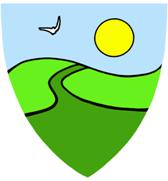 JOB DESCRIPTIONPost:				Part time Receptionist / Administration AssistantArea of Responsibility:	To act as the first contact between Greenfield and the public running effective reception services and contributing to the effective running of the school.Hours of work:		37 hours per week term time only	Mon-Thur	8.30 am – 5.00 pm									Fri		8.30 am – 4.30 pmAccountable to:		Office ManagerRelationships:			Post included in Admin Services Team  Salary Scale:			Scale 3 Pt 12-16 Main Duties & Responsibilities:ReceptionOpening / distributing incoming mail / Receiving goods inwardAnswering telephone / Taking messages / Dealing with visitors / Dealing with pupilsEnsuring that all policies and procedures are implemented with regard to visitors to school.Data inputInput data into pupil related (SIMS) system the management informationFirst AidAdminister first aidSecure storage and administration of medicationMaintain adequate stock of first aid supplierAdministrationPhotocopying / laminatingProvide support for meetings (hospitality / photocopying etc.)General administration dutiesPut all letters into envelopes / frank all mailLog outward mail in postage book.Maintain an efficient system for outgoing post (including a daily drop off at Post Office)Take post to post office dailyAny other duties relevant to the post.It may be necessary to amend this job description at any time in the future but only after discussion with you and your trade union representative.This post is subject to enhanced DBS disclosure and medical clearance.Your place of work will be Greenfield Community College.  The school is part of the Aycliffe and Shildon Schools Education Trust (ASSET) and you may be required to work in any of the school sites within the Trust.